Imagine School at Town Center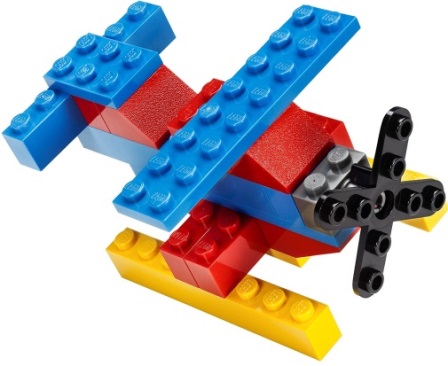 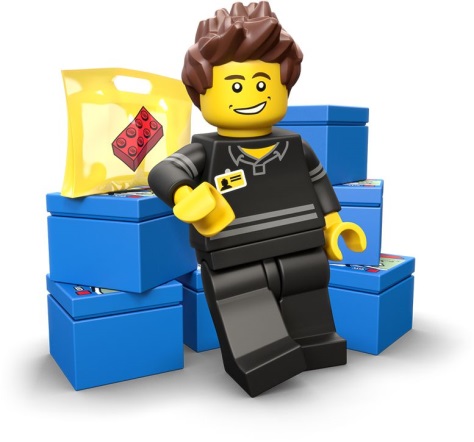 Brick Builders Club1st Grade & 2nd GradeSESSION #3Discover        Design         Create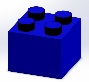 Tuesdays      –          November 12, November 19,                                            December 3. December 10 OrThursdays     --       November 14, November 21,                                           December 5. December 12   Time: 3:30 p.m. – 4:35 p.m.                                                    Location: STEAM Lab Fee: $20 per student for 4 sessions with Mrs. Franklin or Ms. DemersStudent’s Name: _____________________________________ Grade: ___________Teacher’s Name: __________________________Parent’s Name: ___________________________       Car Rider # ______       AftercarePhone Number: ______________________	Email: ____________________________There are only 20 slots for Brick Builders Club.  Please circle either Tuesday or Thursday. Students will stay after school in the “club room” and be dismissed to STEAM lab.  Pickup by front car rider, must have car rider #.  Students in aftercare will be sent there.I, ________________________________ give consent for my child, _______________________ to be photographed in Brick Builders Club.  Pictures are posted on www.istcscience.weebly.com.  Parent Signature: _________________________________________________Payments due by 11/12 /19.  Checks payable to ISTC.  Unpaid slots will be offered to next in line.Teachers please return all registration forms to Mrs. Franklin or front desk 